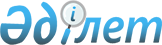 О внесении изменений и дополнений в постановление Правительства Республики Казахстан от 26 февраля 2014 года № 156 "Об утверждении Правил использования целевых текущих трансфертов из республиканского бюджета на 2014 год областными бюджетами, бюджетами городов Астаны и Алматы на здравоохранение"Постановление Правительства Республики Казахстан от 12 мая 2014 года № 478

      Правительство Республики Казахстан ПОСТАНОВЛЯЕТ:



      1. Внести в постановлении Правительства Республики Казахстан от 26 февраля 2014 года № 156 «Об утверждении Правил использования целевых текущих трансфертов из республиканского бюджета на 2014 год областными бюджетами, бюджетами городов Астаны и Алматы на здравоохранение» следующие изменения и дополнения:



      1) пункт 2 изложить в следующей редакции:

      «2. Министерству здравоохранения Республики Казахстан и Агентству Республики Казахстан по защите прав потребителей обеспечить перечисление утвержденных сумм целевых текущих трансфертов областным бюджетам, бюджетам городов Астаны и Алматы в установленном законодательством порядке.»;



      2) подпункт 2) пункта 3 изложить в следующей редакции:

      «2) представление отчетов об использовании выделенных сумм целевых текущих трансфертов до 15-го числа месяца, следующего за отчетным месяцем в Министерство здравоохранения Республики Казахстан по бюджетным программам 010 ««Целевые текущие трансферты областным бюджетам, бюджетам городов Астаны и Алматы на обеспечение и расширение гарантированного объема бесплатной медицинской помощи» и 038 ««Целевые текущие трансферты областным бюджетам, бюджетам городов Астаны и Алматы на материально-техническое оснащение медицинских организаций здравоохранения на местном уровне» и в Агентство Республики Казахстан по защите прав потребителей по бюджетной программе «005 «Целевые текущие трансферты областным бюджетам, бюджетам городов Астаны и Алматы на обеспечение иммунопрофилактики населения.».



      3) в Правилах использования целевых текущих трансфертов из республиканского бюджета на 2014 год областными бюджетами, бюджетами городов Астаны и Алматы на здравоохранение, утвержденных указанным постановлением:



      4) в пункте 2:



      подпункт 2) изложить в следующей редакции:

      «2) уполномоченный орган в области здравоохранения (далее – уполномоченный орган) – государственный орган, осуществляющий руководство в области охраны здоровья граждан, медицинской и фармацевтической науки, медицинского и фармацевтического образования, обращения лекарственных средств, изделий медицинского назначения и медицинской техники, контроля за качеством медицинских услуг;»;



      дополнить подпунктом 2-1) следующего содержания:

      «2-1) государственный орган в сфере санитарно-эпидемиологического благополучия населения – государственный орган, осуществляющий руководство и регулирование в сфере защиты прав потребителей, санитарно-эпидемиологического благополучия населения, контроль и надзор за соблюдением требований, установленных техническими регламентами и нормативными документами по продукции и услугам, реализуемым потребителям, а также в области безопасности пищевой продукции на стадии ее реализации;»;



      5) пункт 3 дополнить абзацем следующего содержания:

      «005 «Целевые текущие трансферты областным бюджетам, бюджетам городов Астаны и Алматы на обеспечение иммунопрофилактики населения»;



      6) в пункте 4:



      подпункт 7) изложить в следующей редакции:

      «7) закуп вакцин для вакцинации девочек-подростков против рака шейки матки, противодиабетических препаратов, противотуберкулезных препаратов, химиопрепаратов гематологическим больным, факторов свертывания крови больным гемофилией, тромболитических препаратов для больных с острым инфарктом миокарда, лекарственных средств для лечения детей и взрослых, больных вирусными гепатитами «В» и «С», антиретровирусных препаратов для ВИЧ-инфицированных лиц и постконтактной профилактики, препаратов для лечения больных миастенией, препаратов для лечения больных хронической почечной недостаточностью с ренальной анемией, препаратов для лечения больных детей муковисцидозом, мукополисахаридозом, болезнью Гоше, препаратов для больных рассеянным склерозом, лекарственных средств для онкологических больных на амбулаторном уровне (таргетные препараты), лекарственных средств и изделий медицинского назначения отдельным категориям населения с доведением коэффициента возмещения с 0,5 до 1,0 по заболеваниям: ишемическая болезнь сердца, артериальная гипертензия, хроническая сердечная недостаточность, аритмия, пневмония, хроническая обструктивная болезнь легких, язвенная болезнь желудка и 12-перстной кишки.»;



      дополнить подпунктом 8) следующего содержания:

      «8) закуп вакцин и других иммунобиологических препаратов на обеспечение иммунопрофилактики населения.»;



      7) часть первый пункта 10 изложить в следующей редакции:

      «10. Уполномоченный орган и государственный орган в сфере санитарно-эпидемиологического благополучия населения в рамках реализации мероприятий по обеспечению и расширению ГОБМП осуществляют координацию и мониторинг за эффективным использованием целевых текущих трансфертов.»;



      8) пункты 18, 19, 20, 21, 22 изложить в следующей редакции:

      «18. Уполномоченный орган и государственный орган в сфере санитарно-эпидемиологического благополучия населения производят перечисление целевых текущих трансфертов областным бюджетам, бюджетам городов Астаны и Алматы на основании соглашений о результатах по целевым трансфертам, индивидуальных планов финансирования по платежам соответствующих бюджетных программ.

      19. В случае образования экономии при использовании целевых текущих трансфертов местные исполнительные органы области, города республиканского значения, столицы вправе использовать суммы экономий по бюджетным программам 010 «Целевые текущие трансферты областным бюджетам, бюджетам городов Астаны и Алматы на обеспечение и расширение гарантированного объема бесплатной медицинской помощи» и 038 «Целевые текущие трансферты областным бюджетам, бюджетам городов Астаны и Алматы на материально-техническое оснащение медицинских организаций здравоохранения на местном уровне» по согласованию с уполномоченным органом и суммы по бюджетной программе «005 «Целевые текущие трансферты областным бюджетам, бюджетам городов Астаны и Алматы на обеспечение иммунопрофилактики населения» по согласованию государственным органом в сфере санитарно-эпидемиологического благополучия населения на улучшение показателей результатов, определенных соответствующими Соглашениями о результатах по целевым текущим трансфертам.

      20. В случае неполного освоения выделенных средств какой-либо областью и городами Астаны и Алматы, в том числе по результатам достижения прямых и конечных показателей областей и городов Астаны и Алматы, по бюджетным программам 010 «Целевые текущие трансферты областным бюджетам, бюджетам городов Астаны и Алматы на обеспечение и расширение гарантированного объема бесплатной медицинской помощи» и 038 «Целевые текущие трансферты областным бюджетам, бюджетам городов Астаны и Алматы на материально-техническое оснащение медицинских организаций здравоохранения на местном уровне» уполномоченный орган и по бюджетной программе «005 «Целевые текущие трансферты областным бюджетам, бюджетам городов Астаны и Алматы на обеспечение иммунопрофилактики населения» государственный орган в сфере санитарно-эпидемиологического благополучия населения в установленном законодательством порядке вносят предложения в Правительство Республики Казахстан о перераспределении сумм целевых трансфертов между областями и городами Астаны и Алматы.

      21. Местные исполнительные органы области, города республиканского значения, столицы по итогам полугодия и года представляют в уполномоченный орган по бюджетным программам 010 «Целевые текущие трансферты областным бюджетам, бюджетам городов Астаны и Алматы на обеспечение и расширение гарантированного объема бесплатной медицинской помощи» и 038 «Целевые текущие трансферты областным бюджетам, бюджетам городов Астаны и Алматы на материально-техническое оснащение медицинских организаций здравоохранения на местном уровне» и государственный орган в сфере санитарно-эпидемиологического благополучия населения по бюджетной программе «005 «Целевые текущие трансферты областным бюджетам, бюджетам городов Астаны и Алматы на обеспечение иммунопрофилактики населения» отчет о прямых и конечных результатах, достигнутых за счет использования выделенных целевых трансфертов в соответствии с Соглашениями о результатах по целевым трансфертам.

      22. Уполномоченный орган и государственный орган в сфере санитарно-эпидемиологического благополучия населения представляют в Министерство финансов Республики Казахстан отчетность в порядке и сроки, установленные законодательством Республики Казахстан.».



      2. Настоящее постановление вводится в действие со дня его подписания и подлежит официальному опубликованию.      Премьер-Министр

      Республики Казахстан                       К. Масимов
					© 2012. РГП на ПХВ «Институт законодательства и правовой информации Республики Казахстан» Министерства юстиции Республики Казахстан
				